                                                                                                                                                                             Утверждено                                                    Директор школы, начальник лагеря:_________/Н.А. Беленкова  «_30» __05______ 2018 г.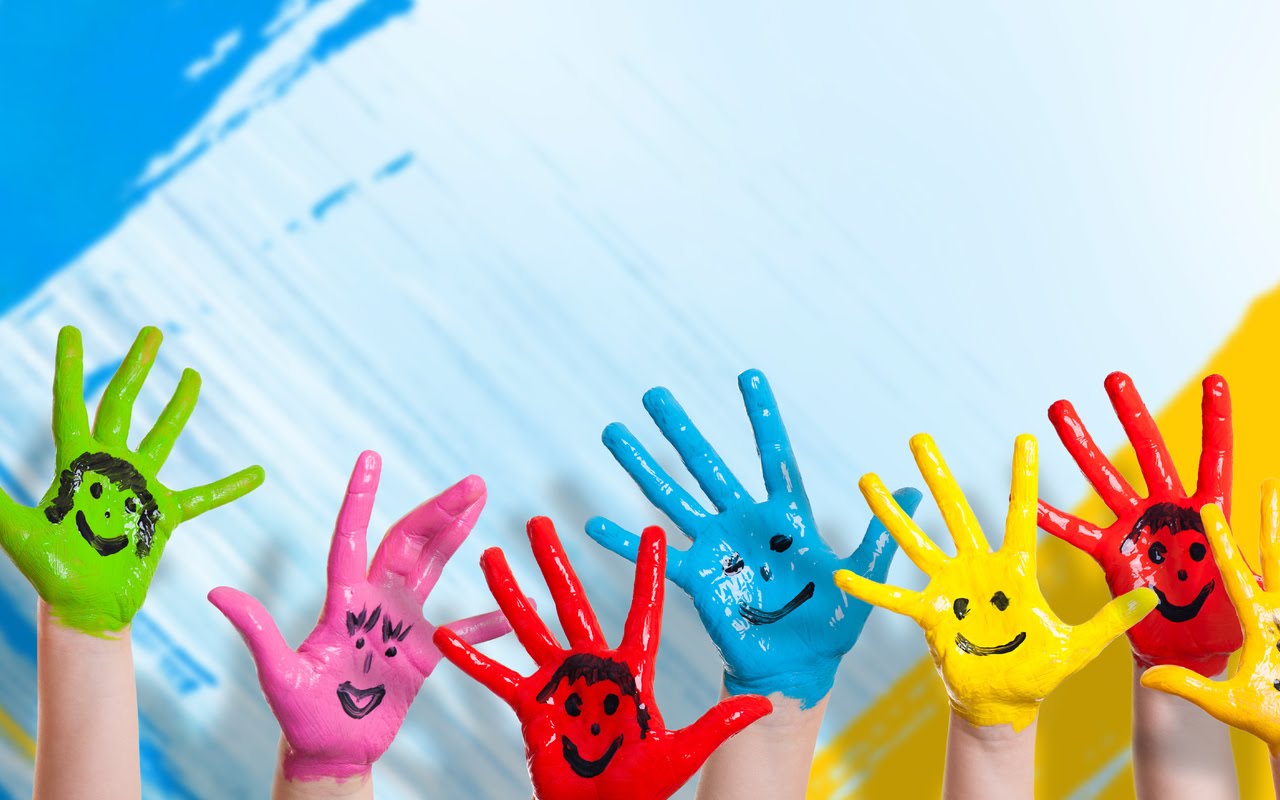 План мероприятийлетнего спортивно-оздоровительного лагеря «Олимпийская надежда» дневного пребыванияМОУДО «Лужская детско-юношеская спортивная школа»(01.06.2018-30.06.2018)Примечание: обращаем ваше внимание, что в плане могут быть изменения в связи с погодными условиями.№ п/пДата проведения, тема дняСодержание дняМесто проведенияОтветственные1.1 июня«День детства»- Зарядка «ДОБРОЕ утро».- Учебно-тренировочный процесс.- Ознакомление с планом работы лагеря.- Инструктаж по технике безопасности СОЛ.- Беседа по теме: «Внимание, дети! Дорога!»- Праздник детства «Какого цвета лето?», посвященный международному Дню защиты детей.Каждый отряд на своей площадке.Каждый отряд на своей площадке.Каждый отряд на своей площадке.Спортивный зал.Спортивный зал (по группам).Площадь Мира.Тренеры-преподаватели (вожатые)Тренеры-преподаватели (вожатые)Тренеры-преподаватели (вожатые)Тренеры-преподаватели (вожатые)Изгачева М.В. – методист ДК.2.4 июня«День правил!»- Зарядка «ДОБРОЕ утро».- Учебно-тренировочный процесс.- Беседа «Правила поведения на воде. Оказание первой медицинской помощи».- Инструктаж технике безопасности при езде на общественном транспорте.- Беседа по правилам дорожного движения и езде на велосипедах, мотороллерах.- Соблюдение техники безопасности на учебно-тренировочных занятиях. - Медосмотр.- Анкетирование.Каждый отряд на своей площадке.Каждый отряд на своей площадке.Спортивный зал.Спортивный зал.Спортивный зал.Спортивный зал.Кабинет врача.Спортивный зал.Тренеры-преподаватели (вожатые)Тренеры-преподаватели (вожатые)Начальник лагеря, зам. начальника лагеря, врач ДЮСШ, тренеры-преподаватели (вожатые)Врач: Дергачёв А.А.Тренеры-преподаватели (вожатые)3.5 июня«День уюта»- Зарядка «ДОБРОЕ утро».- Учебно-тренировочный процесс.- Минута здоровья «Солнечный ожог. Первая помощь при ожоге».- Операция «УЮТ» оформление атрибутов лагеря (оформление отрядных уголков и т.д.).- Просмотр фильма в кинотеатре «Смена».Каждый отряд на своей площадке.Каждый отряд на своей площадке.Каждый отряд на своей площадке.Каждый отряд на своей площадке.Кинотеатр «Смена».Тренеры-преподаватели (вожатые)Тренеры-преподаватели (вожатые)Тренеры-преподаватели (вожатые)Тренеры-преподаватели (вожатые)Тренеры-преподаватели (вожатые)4.6 июня«День дружбы»- Зарядка «ДОБРОЕ УТРО».- Учебно-тренировочный процесс.- Межлагерная спартакиада (с участием лагерей города и района).Каждый отряд на своей площадке.Каждый отряд на своей площадке.Поле с искусственным покрытием МОУ «СОШ№2»Тренеры-преподаватели (вожатые)Тренеры-преподаватели (вожатые)Начальник лагеря, зам. начальника лагеря, тренеры-преподаватели (вожатые)5.7 июня«День аниматоров»- Зарядка «ДОБРОЕ УТРО!».- Учебно-тренировочный процесс.- Занятия по анимации в «ЦДОД Компьютерном центре».Каждый отряд на своей площадке.Каждый отряд на своей площадке.«ЦДОД Компьютерный центр».Тренеры-преподаватели (вожатые)Тренеры-преподаватели (вожатые)тренеры-преподаватели (вожатые)6.8 июня«День знакомств»- Зарядка «ДОБРОЕ УТРО».- Учебно-тренировочный процесс.- Знакомство. Открытие спортивно-оздоровительного лагеря «Олимпийская надежда». Смена «Город ДОБРА- 2018».- Игры на знакомства. Каждый отряд на своей площадке.Каждый отряд на своей площадке.Заречный парк.Заречный парк.тренеры-преподаватели (вожатые)Начальник лагеря, зам. начальника лагеря, тренеры-преподаватели (вожатые)7.9 июня«День России»-- Зарядка «ДОБРОЕ УТРО!».- Учебно-тренировочный процесс.- Конкурс рисунков и плакатов на тему: «Твори добро!»- Просмотр фильма «Движение вверх» Каждый отряд на своей площадке.Каждый отряд на своей площадке.Методический кабинет.Методический кабинет.Тренеры-преподаватели (вожатые)Тренеры-преподаватели (вожатые)Начальник лагеря, зам. начальника лагеря, тренеры-преподаватели (вожатые)8.13 июня«День Экологии»- Зарядка «ДОБРОЕ УТРО!».- Учебно-тренировочный процесс.- Акция «Чистота – залог здоровья!»(уборка территорий от мусора)- Экологическая  викторина «Зеленый мир».Каждый отряд на своей площадке.Каждый отряд на своей площадке.Каждый отряд на своей площадке.Методический кабинет.Тренеры-преподаватели (вожатые)Тренеры-преподаватели (вожатые)Тренеры-преподаватели (вожатые)Зам. начальника лагеря9.14 июня«День аниматоров»- Зарядка «ДОБРОЕ УТРО!».- Учебно-тренировочный процесс.- Занятия по анимации в «ЦДОД             Компьютерном центре».Каждый отряд на своей площадке.Каждый отряд на своей площадке.«ЦДОД Компьютерный центр».Тренеры-преподаватели (вожатые)Тренеры-преподаватели (вожатые)Начальник лагеря, зам. начальника лагеря, тренеры-преподаватели (вожатые)10.15 июня«Доброволец года-2018»- Зарядка «ДОБРОЕ УТРО!».- Учебно-тренировочный процесс.- История волонтерства (литературно-творческий конкурс)Каждый отряд на своей площадке.Каждый отряд на своей площадке.Методический кабинет.Тренеры-преподаватели (вожатые)Тренеры-преподаватели (вожатые)Начальник лагеря, зам. начальника лагеря, тренеры-преподаватели (вожатые)11.16 июня«День именинника»- Зарядка «ДОБРОЕ УТРО!».- Учебно-тренировочный процесс.- Поздравление именинников смены.- Праздничный концерт для именинников.Каждый отряд на своей площадке.Каждый отряд на своей площадке.Заречный парк.Заречный парк.Тренеры-преподаватели (вожатые)Тренеры-преподаватели (вожатые)Начальник лагеря, зам. начальника лагеря, тренеры-преподаватели (вожатые)12.18 июня«День смеха»- Зарядка «ДОБРОЕ УТРО!».- Учебно-тренировочный процесс.- Конкурс на лучший анекдот. -Настольные игрыКаждый отряд на своей площадке.Каждый отряд на своей площадке.Методический кабинет.Методический кабинет.Тренеры-преподаватели (вожатые)Тренеры-преподаватели (вожатые)Начальник лагеря, зам. начальника лагеря, тренеры-преподаватели (вожатые)13.19 июня«День игр и забав» - Зарядка «ДОБРОЕ УТРО!».- Учебно-тренировочный процесс.- Подвижные игры на свежем воздухе.- Эстафеты «Спортивный калейдоскоп».Каждый отряд на своей площадке.Каждый отряд на своей площадке.Каждый отряд на своей площадке.Заречный парк.Тренеры-преподаватели (вожатые)Тренеры-преподаватели (вожатые)Тренеры-преподаватели (вожатые)Начальник лагеря, зам. начальника лагеря, тренеры-преподаватели (вожатые)14.20 июня«День добрых сюрпризов»- Зарядка «ДОБРОЕ УТРО!».- Учебно-тренировочный процесс.- Конкурс на лучший сюрприз (каждый отряд готовит свой сюрприз).Каждый отряд на своей площадке.Каждый отряд на своей площадке.Заречный парк.Тренеры-преподаватели (вожатые)Тренеры-преподаватели (вожатые)Начальник лагеря, зам. начальника лагеря, тренеры-преподаватели (вожатые)15.21 июняДень аниматоров- Зарядка «ДОБРОЕ УТРО!».- Учебно-тренировочный процесс.- Занятия по анимации в «ЦДОД Компьютерном центре».Каждый отряд на своей площадке.Каждый отряд на своей площадке.«ЦДОД Компьютерный центр»Тренеры-преподаватели (вожатые)Тренеры-преподаватели (вожатые)тренеры-преподаватели (вожатые)16.22 июня«День памяти и скорби»- Зарядка «ДОБРОЕ УТРО!».- Учебно-тренировочный процесс.-« Чтобы помнили….»  ( мероприятие, посвященнное победе в ВОВ)Каждый отряд на своей площадке.Каждый отряд на своей площадке.Игровая комната (методический кабинет).Тренеры-преподаватели (вожатые)Тренеры-преподаватели (вожатые)Начальник лагеря, зам. начальника лагеря, тренеры-преподаватели (вожатые)17.25 июня«День спорта»- Зарядка «ДОБРОЕ УТРО!».- Учебно-тренировочный процесс.- Весёлые старты.Каждый отряд на своей площадке.Каждый отряд на своей площадке.Заречный парк..Тренеры-преподаватели (вожатые)Тренеры-преподаватели (вожатые)Начальник лагеря, зам. начальника лагеря, тренеры-преподаватели (вожатые)18.26 июня«День против наркотиков»- Зарядка «ДОБРОЕ УТРО!».- Учебно-тренировочный процесс.Акция «Область против наркотиков»Каждый отряд на своей площадке.Каждый отряд на своей площадке.Площадь Мира Тренеры-преподаватели (вожатые)Тренеры-преподаватели (вожатые)Начальник лагеря, зам. начальника лагеря, тренеры-преподаватели (вожатые)19.27 июня«День здоровья»- Зарядка «ДОБРОЕ УТРО!».- Учебно-тренировочный процесс.- Эстафеты.- Анкетирование.- Медосмотр.Каждый отряд на своей площадке.Каждый отряд на своей площадке.Заречный парк.Спортивный зал.Кабинет врача.Тренеры-преподаватели (вожатые)Тренеры-преподаватели (вожатые)Начальник лагеря, зам. начальника лагеря, врач ДЮСШ, тренеры-преподаватели (вожатые)Врач: Дергачёв А.А.20.28 июня«День совместного творчества»- Зарядка «Радуга СПОРТА».- Учебно-тренировочный процесс.- Оформление общелагерной стенгазеты.- Занятия по анимации в «ЦДОД Компьютерном центре».- Создание презентации летнего спортивно-оздоровительного лагеря «Олимпийская надежда». Смена лагеря «Радуга СПОРТА – 2017».Каждый отряд на своей площадке.Каждый отряд на своей площадке. Методический кабинет.Методический кабинет.Тренеры-преподаватели (вожатые)Тренеры-преподаватели (вожатые)Начальник лагеря, зам. начальника лагеря, тренеры-преподаватели (вожатые)Зам. начальника лагеря.21.29 июня«До новых встреч»- Зарядка «Радуга СПОРТА».- Учебно-тренировочный процесс.- Закрытие лагерной смены (концерт, дискотека, выступление тренеров-преподавателей (вожатых)).- Поздравление именинников.Каждый отряд на своей площадке.Каждый отряд на своей площадке.Площадь мира.Площадь мира.Тренеры-преподаватели (вожатые)Тренеры-преподаватели (вожатые)Начальник лагеря, зам. начальника лагеря, тренеры-преподаватели (вожатые)Изгачёва М.В. - методист ДК.